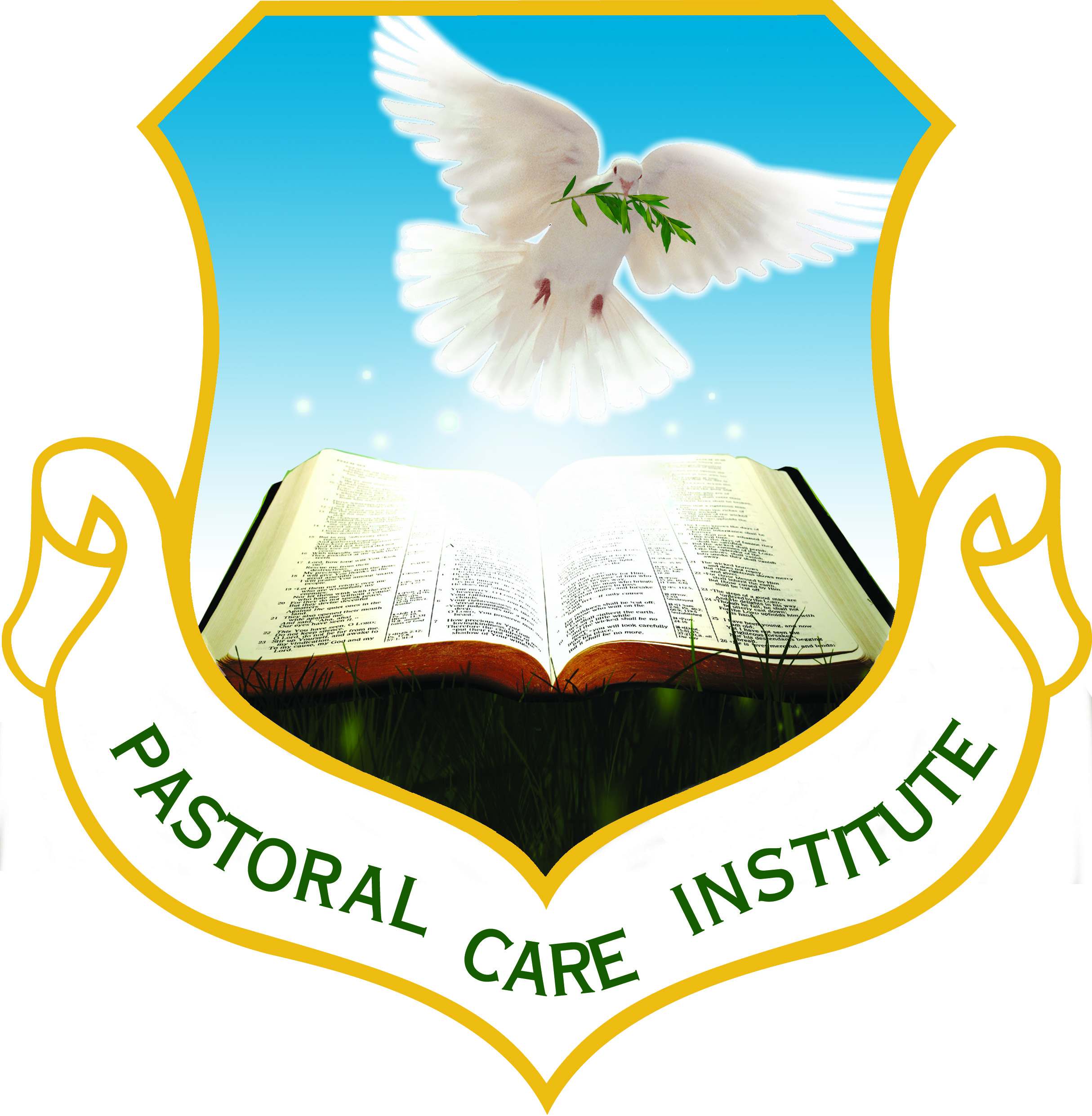 Pastoral Care Institute Application for Clergy Ordination  Name: __________________________________________________________________Address: _________________________________________________________________City: ________________________ State: _____________ Zip code: ________________Telephone: _______________   Cell:_____________ E-Mail __________________________PERSONAL INFORMATIONDate of Birth: _/____/_________  Place of Birth: __________________ Age: _____Citizenship: _____________________Marital Status: Single: ___ Separated: ___ Divorced: ___. Gender: M___ F____ Weight____ Height ____Social Security________________ List any state license (s): ______________________________Children: How many?__________ Ages: ____________________Course of interest:  ______________	_____________	_________________Comments: _____________________________________________________________________________________________________________________________________________________________________________________________________________________EDUCATIONAL BACKGROUNDElementary School:      Yes ___  No __ Number of years completed: __________________ High School   Yes___   No__ Number of years completed: ___________________College or University: Yes __ No__ Number of years completed: ___________________Theological Seminary or other: Yes__ No __Number of years completed______________MILITARY SERVICEHave you served in the U.S. armed forces or any other foreign armed forces:  Yes___ No___If so, are you currently in active duty or a veteran:  _________________________________Where are you currently stationed if applicable?______________Dates of Service _____________Highest Rank _______________________________ RELIGIOUS EXPERIENCE BACKGROUND     Have you been called to Ministry? Yes___ No___     Please briefly describe your call to ministry: _____________________________	     ______________________________________________________________________________________________________________________________________________________________________________   Briefly describe motivation to religious occupation: _____________________________________________________________________________________  _____________________________________________________________________________________________________________________________________________________________________________________________________________________________________________________________________Briefly describe what you believe are your divine gifts in ministry: _______________________________________________________________________________________________________________________________________________________________________________________________________________________________________________________________Are you currently a member of a religious organization: Please tell us the name and the date you became a member to current organization and in what capacity are you currently serving. _______________________________________________________________________________________________________________________________________________________________________________________________________________________________________________________________Are you an ordained Minister: (explain)Apostle: ____Pastor:___Prophet___Teacher:_____Evangelist:___Usher____Deacon ___Worship__Please provide emergency contact informationNAME/ADDRESS/TELEPHONE/EMAIL: _______________________________________________ __________________________________________________________________________________________________________________________________________________________________________Kindly print your name exactly as you want to appear in your ordination certificate (a fee for changing it after initial issuance will be assessed)__________________________________________________________Note: If I am accepted, I understand that I am responsible for complying with the institution requirements as a clergy which include and is not limited to: Submitting Seminary transcripts, a letter of ministry reference, police clearance letter, photos, application fees or initial tuition fees and fulfilling financial obligations. Additionally, I am responsible for ongoing continuing education courses and meeting behavioral requirements of an ordained minister as required by law & Biblical principles.Welcome to Pastoral Care Institute, a place where we work together toward one goal: Serving the Lord as we serve others.Signature of Applicant: ________________________________ Date: _________________